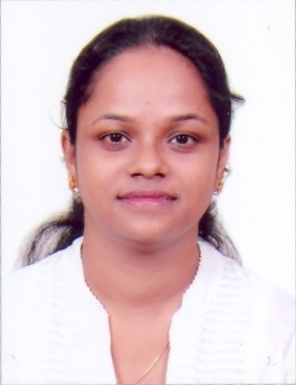 ROSE OBJECTIVESeeking a most challenging position in a progressive organization where I can utilize my abilities, knowledge, skills and experience to the best benefit of the organization and I will find an appropriate platform to make my career in the field of organization.PERSONAL INFORMATIONDate of Birth	:	27th February, 1981Nationality	:	IndianLanguages	:	English, Hindi & MalayalamMarital Status	:	MarriedUAE Visa Type	:	Employment Residence VisaE-mail               :            rose.383709@2freemail.com EDUCATION AND TRAININGMarch 2001 - Bachelors of Commerce -St. Anne’s Collage, Bangalore University, India. Professional Trainings or Certifications	COMPUTER SKILLSWell versed with MS Office Suite (MS Word, MS Excel) and Internet ApplicationsCAREER SUMMARY8 years of experience as Operations Coordinator cum Customer Service Executive in a well-known organization across the verticals of Services to operate in a more sustainable manner by improving quality, productivity and verifying compliance and reporting to Senior General Manager, Kenya. Currently designated in a world’s leading inspection, verification, testing and Certification Company SGS at Jebel Ali, Dubai, UAE.work experienceSGS Gulf Limited Dubai, UAE - Jan 2012 – PresentOperations CoordinatorResponsible for:Planning and execution of complete Certification Processing and insurance management.Certificates & registration processed as per Business rules / Contract. Handling client certification service as per Dubai certification center requirements.Managing major accounts from a service and relationship perspective.Ensuring Service Request Registration and, when applicable, creating hard files with relevant documents. Processing inspection requests received and requesting final documents. Creating Detailed Service Request, updating data in SGS software accordingly and maintain logbook.Monitoring of inspection execution and co-ordination based on Customer’s requirements. Monitor and suggest improving process efficiency and ensuring continuous improvement operations. Keep updated  on Operational procedures and policy matters Assist in the maintenance of the Quality Management System. Ensure orders are entered and managed using the group sanctioned systemsManage all documents and client communication using Group sanctioned toolsAttends to all other operational concerns regarding Report issuance which needs an extensive product technical background and experienced opinion.Monitors status and follows up pending issues and research cases to ensure faster resolutionElevate and discuss cases of non-response status or high risk disputes to Supervisor or Management.Attend and actively participate in team and company meetings/assembliesInteract with other colleagues with similar tasks and skills as his/ hers, in the attainment of the Team objectivesPerform duties or other responsibilities which may be assigned by the Management which is outside the specified job scopeHSBC Bank - India - Jan 2006 – March 2011Customer Service – Team LeadService customer enquiries determine customer needs and provide solutions with regards to their banking requirements.Educate customers professionally on product options and technology issues.Manage customer and bank privacy, Continual awareness of compliance requirements Handle customer billing disputes and resolve it on-time. Effectively use a variety of computer programs to access customer details and databases, and research options.Continual awareness of compliance requirements Building a team that effectively supports client programs, products and services. Drive the development of superior customer service and high performance. Hiring, training/developing, motivating, coaching, evaluating and retaining qualified staff. Maintaining service, talk/wrap time, data, and both client and consumer satisfaction levels Identify the root cause of the issues, assess, and resolve issues/problems within Collections and preventive measures implemented to avoid re-occurrences. KEY STRENGTHSHard WorkingEnthusiasticCan perform under pressureQuick learnerOther skillsCapable of translating Techno-Commercial functional experience for Service initiatives involving inspection, verification documentation and Quality Customer Oriented Services.  Have a fair perspective on the Business Environment with understanding of inter-relationships between diverse & complex tasks.CRMExcellent verbal communicationLeadership skillsTraining & DevelopmentExcellence in Analysis and Problem SolvingSound Judgment and  Decision Making SkillsStrong Influencing Skills / Persuasive CommunicatorAchievement orientedReferences will be provided upon requestTraining / Certification’s titleStart DateEnd DateThe SGS Code: Doing Business with Integrity” – E-Learning ProgrammeElectrical Safety TestHealth and Safety Environment TrainingIVP BR Conformity Assessment, Impartiality, ISO 17065:2012, Potential NC preventive actionCorporate sustainability (online)Code of Integrity – by GIS ManagerPCA Training (online)ISO/IEC 17025:2005 Awareness TrainingISO/IEC 17065:2012 Awareness TrainingISO 16949 Awareness TrainingElectrical Safety TestyQMS Training23/12/201217/06/201310/10/201309/11/201307/01/201312/08/201421/06/201407/06/201420/12/201411/01/201606/02/201623/12/201217/06/201310/10/201309/11/201307/01/201312/08/201421/06/201407/06/201420/12/201411/01/201606/02/2016